IDAHO STATE CHAMPIONSHIP 2019SALOON STAGE 10                                                      1                          2                        3                                                      1                                                                                                                Shotgun           	                                         Rifle / Pistol                                                                     	                                                                                                                                                                                                       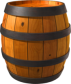                                        Shooter starts here      10 Pistol- Holstered10 Rifle – Staged safely4+ Shotgun – Staged safelyShooter starts at the LEFT window, hands on table not touching rifle. To start the timer say “You want to try again?”With Rifle, engage THE THREE R/P targets in two separate Nevada sweeps:1,2,3,2,1,1,2,3,2,1; from either end. Make rifle safe pointing into left berm or take to bar.From the bar using pistols, follow rifle instructions.Move through the side door to the barrel, with shotgun, engage all targets until down.